  计算机科学与技术学院分团委职责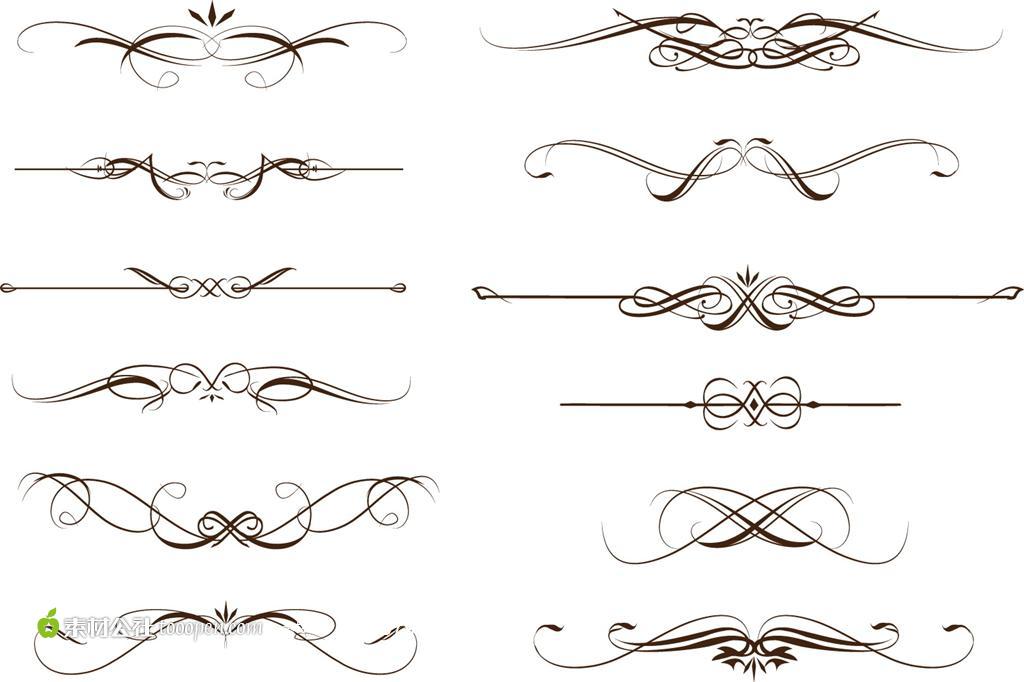 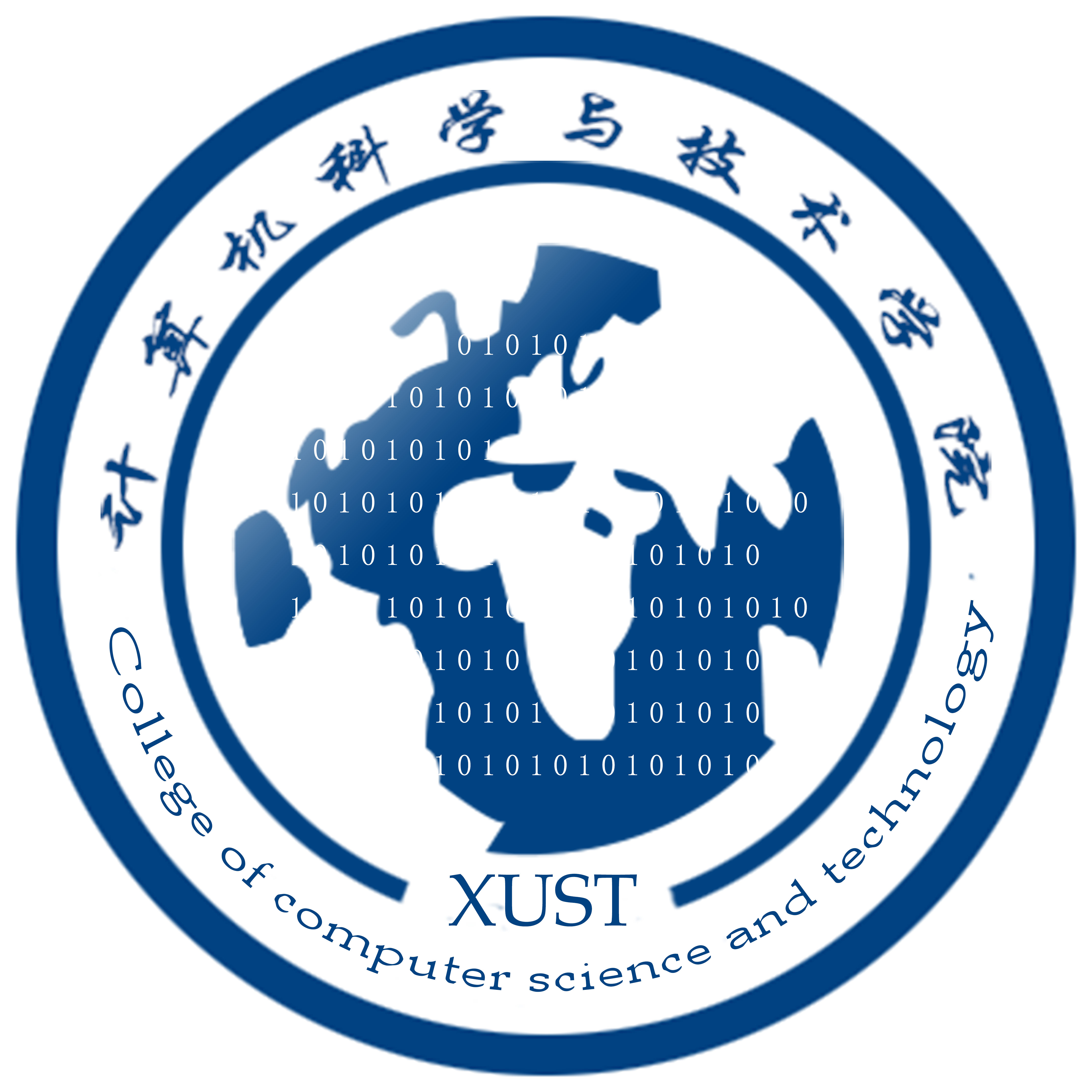 组织部：负责团员关系转接、团籍管理、团员证颁发、注册、补办和团费缴纳工作；负责学院团员思想教育安排，对各团支部团日活动进行指导、监督、检查；协助学院指导各团支部工作开展，每年度对团学各部门、各班级团支部进行考核，负责全院共青团评优各项工作；协助团委老师负责团委、学生会干部选拔、任用、管理。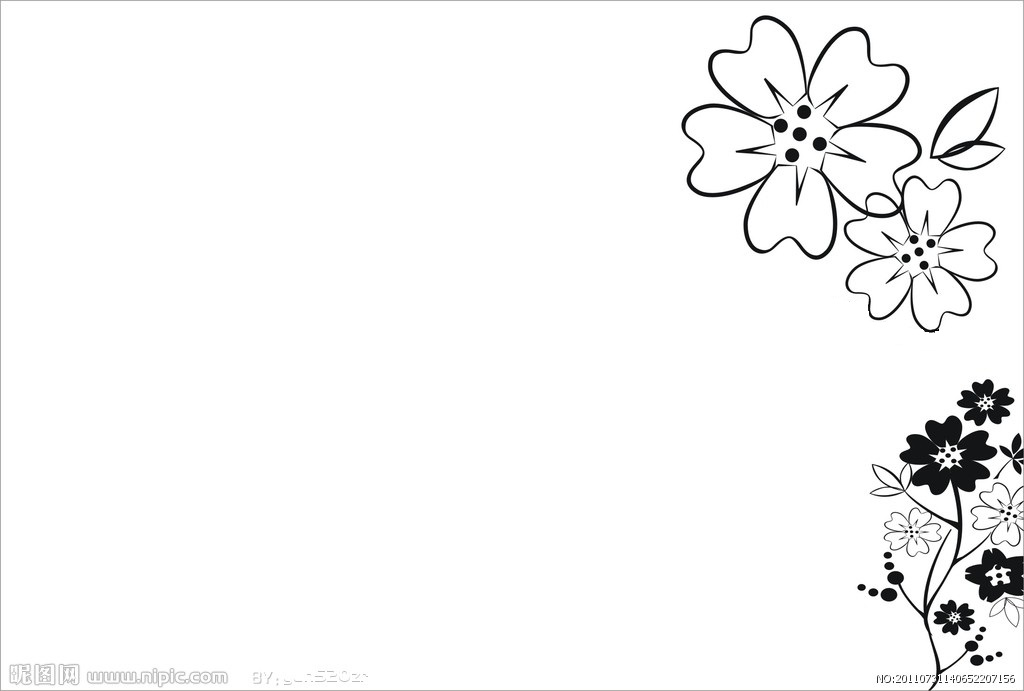 实践部：负责全院学院寒假、暑假社会实践的组织策划和考核评优工作；协助团委老师负责暑期三下乡社会实践的策划，组织学生赴省内外企业单位、爱国主义教育基地开展专题调研实习，让学生更好地了解社会、增长才干。组；负责组织、协调各班级组织开展各类素质拓展活动；联系周边社区、政府部门，积极开展日常校外实践活动。科技部：负责学院大学生科技竞赛、创新创业活动的策划、组织、实施；宣传、动员、组织学生参加挑战杯、蓝桥杯、互联网+等创新创业大赛，协助学院做好各类竞赛的培训工作；承办学校“程序设计大赛”，“网络攻防大赛”等竞赛；协助学院做好创新实验室的管理，积极举办各项创新创业讲座和交流活动。分团委秘书处：负责团委各项会议的组织、安排、会议考勤和记录；协助团委负责老师做好共青团年度工作计划的制定和工作总结；负责团委各项文件的制定和传达；按照学院要求，负责检查、督促团委各部门工作开展；负责各部门活动资料的整理，归档；记录工作；负责团委各部门活动经费的汇总、报销。宣传部：负责上级团组织和各级党委各项会议精神的宣传；通过各种活动形式积极，在全体团员中做好社会主义核心价值观教育工作；组织、指导各团支部开展宣传教育工作；对内宣传院团委动态，对外展示学院团委风貌的职责。通过做宣传板、海报等形式有效宣传团委内各项活动以及学院、学校的最新动态，活跃校园文化生活，拓宽学生视野；做好《道德讲堂》的策划组织工作。心理部：配合学院做好心理委员培训工作，协助各班心理活动的开展，组织好本学院关于大学生心理健康状况的调研，做好心理健康知识的普集，使每一个需要帮助的同学得到帮助，为了向快乐前进，相信我们，我们就是心理部——你心灵的天堂。新媒体工作室：主要负责计算机学院微信公众平台、计算机学院官方微博账号的运营。负责学院团委、学生会各项活动的网络宣传报道；通过网络平台，策划、实施各项专题活动；结合重大节日开展网络宣传工作，普及时事、跟紧潮流，做好思想引领工作；积极开展各项网络调查，征求广大同学意见建议，做好学生服务工作。